Картотека утренних кругов во второй младшей группе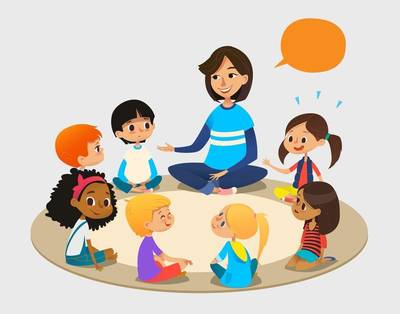 СодержаниеСентябрь«Игрушки»«Кто встречает нас в детском саду»«Краски осени»«Осенние дары (Овощи, фрукты и грибы)»«Лесные животные и птицы осенью»Октябрь«Я и моя семья» (День пожилого человека)«Что я знаю о себе (ЗОЖ, безопасность)»«Мой родной город» (профессии, День отца)«Мой дом (мебель, посуда)» (День повора)«Комнатные растения»Ноябрь«Домашние животные» «Добрые дела» «День Матери» «Символика моей страны. День Герба РФ» Декабрь «В декабре, в декабре все деревья в серебре» (День художника) «Зимующие птицы и животные» «Чудесный праздник- Новый год!» «Подарки друзьям и близким»Январь «Зима» (День спасибо) «Неделя здоровья и безопасности» «Одежда, обувь, головные уборы» «Зимние виды спорта и День снега»Февраль «Виды транспорта» (наука) «Военные профессии» (день рождения А. Барто) «Праздник наших пап» (Международный День родного языка) «Я с бабушкой своей дружу давным-давно»Март «Вот какая мама, золотая прямо» «Масленица» «Фольклор (песни, потешки)»«Народные грушки»Апрель «Неделя детской книги» (Театр, день рождения К. Чуковского) «День космонавтики» «Красавица весна» (День земли) «Лесные животные и птицы весной»«Безопасность» (День пожарной охраны)Май «Праздники мая» «Семейные традиции» (День семьи, ЗОЖ) «Правила дорожного движения» «Летние дары»1 Тема: «Игрушки».1.Позывной утреннего круга. Дудочка.Тихо дудочка поет, Ребятишек в круг зовет.2.Приветствие.Давайте порадуемся солнцу и птицам, (дети поднимают руки вверх)А также порадуемся улыбчивым лицам (Улыбаются друг другу)И всем, кто живет на этой планете, (разводят руками)«Доброе утро!» скажем мы вместе (берутся за руки)«Доброе утро!» — маме и папе «Доброе утро!» — останется с нами3. Стих.МишкаУронили мишку на пол,Оторвали мишке лапу.Всё равно его не брошу —Потому что он хороший.4. Коммуникативная деятельность. Обмен новостями. Обмен информацииБеседы: «Моя любимая игрушка», «Стоит ли беречь игрушки», «Игрушки из глины и пластилина», «Как ухаживать за игрушками, чтобы они нам дольше служили»,5.Кинезиологическое упражнение. “Тряпичная кукла и солдат”.Исходное положение – стоя. Полностью выпрямитесь и вытянитесь в струнку как солдат. Застыньте в этой позе, как будто вы одеревенели, и не двигайтесь. Теперь наклонитесь вперед и расставьте руки, чтобы они болтались как тряпки. Станьте такими же мягкими и подвижными, как тряпичная кукла. Слегка согните колени и почувствуйте, как ваши кости становятся мягкими, а суставы очень подвижными. Теперь снова покажите солдата, вытянутого в струнку и абсолютно прямого и негнущегося, как будто вырезанного из дерева. Дети попеременно бывают то солдатом, то куклой, до тех пор, пока вы не почувствуете, что они уже вполне расслабились.6. Составление плана дня, решение проблемных ситуаций. . Выбор дежурных по группе и столовой. Работа с календарем.7.Игры.  «Что изменилось», «Что хорошо, а что плохо», «Что сначала, что потом», «Да, нет», «Третий лишний».8. Динамическая пауза.Хлопают в ладошки                Хлопок в ладоши перед собой,Дружные матрешки.                Повторить хлопки еще раз.На ногах сапожки,                Правую ногу вперед на пятку, левую ногуТопают матрешки.                Вперед на пятку, руки на пояс, затем в И.П.Влево, вправо наклонись,        Наклоны вправо – влево.Всем знакомым поклонись.        Наклон головы вперед с поворотом туловищаДевчонки озорные,                Наклоны головы вправо-влево.Матрешки расписные.            Наклон назад, руки в стороны, откинуться на спинку стула.В сарафанах наших пестрых         Повороты туловища направо-налево, руки к плечам, Вы похожи словно сестры.Ладушки, ладушки,                 Хлопок в ладоши перед собой.Веселые матрешки.                Хлопок по парте, повторить еще раз.9. Ритуал завершения ДудочкаТихо дудочка поёт, Отдыхать ребят зовёт.2 Тема: «Мой детский сад».1.Позывной утреннего круга. Дудочка.Тихо дудочка поет, Ребятишек в круг зовет.2.Приветствие.«Передай улыбку по кругу»-У меня хорошее настроение, и я хочу передать свою улыбку вам по кругу (воспитатель улыбается рядом стоящему ребенку, этот ребенок улыбается своему соседу и т. д.).3. СтихРаз, два, три, четыре, пять В детский сад иду опять, Ждут меня мои подружки И любимые игрушки.
4. Коммуникативная деятельность. Обмен новостями. Обмен информации.Беседы: «Знакомимся с детским садом», «Наша группа», «Правила поведения в группе», «Режим дня в д/с», «Как мне живется в детском саду?»5.Кинезиологическое упражнение.«Колечко1»Последовательно соединять большой палец сначала с указательным, потом со всеми остальными – это будет прямой порядок.   Задание сначала нужно сделать пальцами одной руки, затем другой. Усвоив алгоритм, движения выполняют синхронно обеими руками.6. Составление плана дня, решение проблемных ситуаций. . Выбор дежурных по группе и столовой. Работа с календарем.7.Игры.«Что хорошо, а что плохо», «Что сначала, что потом», «Да, нет», «Третий лишний», «Скажи, какой твой друг».8. Динамическая пауза.Два хлопка над головой,Два хлопка перед собой,Две руки за спину спрячем,И на двух ногах поскачем!9. Ритуал завершения ДудочкаТихо дудочка поёт, Отдыхать ребят зовёт.3 Тема: «Краски осени»1.Позывной утреннего круга. Дудочка.Тихо дудочка поет, Ребятишек в круг зовет.2.Приветствие.Сядем рядышком, по кругу, Скажем "Здравствуйте!" друг другу.Нам здороваться ни лень:  Всем "Привет!" и "Добрый день!"Если каждый улыбнётся - Утро доброе начнётся.3. Стих  Е. Интулов Кричит ворона в небе: — Кар-р! В лесу пожар-р, в лесу пожар-р! А было просто очень: В нем поселилась осень.4. Коммуникативная деятельность. Обмен новостями. Обмен информации.Беседы: «Что изменилось в природе осенью», «осенние приметы», «Как осенью одеваться на улицу», «Почему плачет небо», «Что мне нравится и не нравится осенью»5. Кинезиологическое упражнение.«Колечко2»Обратные колечки. Левая рука смыкает указательный и большой пальцы, правая — большой и мизинец. В такт счету левая и правая руки совершают одновременные разнонаправленные движения: левая рука смыкает большой палец поочередно со средним, безымянным и мизинцем, а правая соответственно с безымянным, средним и указательным. Затем следуют движения в противоположном направлении.6. Составление плана дня, решение проблемных ситуаций. . Выбор дежурных по группе и столовой. Работа с календарем.7.Игры. «Что хорошо, а что плохо», «Что сначала, что потом», «одень куклу на прогулку», «Третий лишний», «куда спрятался зайчик».8. Динамическая пауза"Мы – листики осенние" Мы, листики осенние, На веточках сидели. Ветер дунул, полетели. Мы летели, мы летели. И на землю тихо сели. Ветер снова набежал. И листочки все поднял. Повертел их, покружил. И на землю опустил. (Дети имитируют действия «листочков» в соответствии с текстом стихотворения: садятся на корточки, летают по комнате, вновь тихо садятся, поднимаются, кружатся и снова садятся.)9. Ритуал завершения ДудочкаТихо дудочка поёт, Отдыхать ребят зовёт.4 Тема: «Осенние дары».1.Позывной утреннего круга. Дудочка.Тихо дудочка поет, Ребятишек в круг зовет.2.Приветствие.Воспитатель передаёт по кругу мячик ребёнку и при этом говорит ласковое слово, доброе пожелание или ласково называет рядом сидящего ребёнка по имени. Затем передаёт мячик следующему ребёнку, пока не дойдет очередь до взрослого.3. Стих  В. СтепановСледом за летом осень идёт.
Жёлтые песни ей ветер поёт,
Красную под ноги стелет листву,
Белой снежинкой летит в синеву.4. Коммуникативная деятельность. Обмен новостями. Обмен информации.Беседы: «Осень золотая» «Подарки осени в огороде» «Овощи и фрукты- полезные продукты» «Грибы и ягоды – лесные дары» «Будем с осенью дружить»5.Кинезиологическое упражнение.«Лягушка».Поочередно одна рука сжимается в кулак, а другая – ладонью на столе. Происходит смена положения рук.Речевое сопровождение:Лягушка хочет в пруд,Лягушке скучно тут,А пруд зарос травой,Зеленой и густой.6. Составление плана дня, решение проблемных ситуаций. . Выбор дежурных по группе и столовой. Работа с календарем.7.Игры. «Третий лишний», «Когда это бывает?», «Назови какая», «Собери листики в букет», «Что мне нравится в осени, а что не нравится (интервью)»8. Динамическая пауза.Все зверушки на опушке (Дети идут в хороводе.)Ищут грузди и волнушки.Белочки скакали, (Скачут вприсядку, срывают воображаемыеРыжики срывали. грибы.)Лисичка бежала, (Бегут, собирают воображаемые грибы.)Лисички собирала.Скакали зайчатки, (Скачут стоя, грибы.)Искали опятки.Медведь проходил, (Идут вразвалку, в конце строки топают правой ногой.)Мухомор раздавил.9. Ритуал завершения ДудочкаТихо дудочка поёт, Отдыхать ребят зовёт.5 Тема: «Лесные животные и птицы осенью».1.Позывной утреннего круга. Дудочка.Тихо дудочка поет, Ребятишек в круг зовет.2.Приветствие.Давайте поприветствуем друг друга с помощью колокольчика. Дети, называя имя соседа в ласковой форме, передают друг другу колокольчик. Например: – Здравствуй, Настенька! Дин-дон-дон! – Здравствуй, Сашенька! Дин-дон-дон! И так далее, пока колокольчик не обойдет весь круг.3. Стих.Мишка косолапый по лесу идет,
Шишки собирает, песенку поет.
Вдруг упала шишка прямо Мишке в лоб.
Мишка рассердился, и ногою - топ!
Не пойду я больше по лесу гулять!
Не пойду я больше шишки собирать.А. Барто4. Коммуникативная деятельность. Обмен новостями. Обмен информации.Беседы: «Какие животные живут в лесу», «Животные и детеныши», «Кто чем питается», «Чем животные занимаются в лесу осенью», «Птицы осенью»5. Кинезиологическое упражнение«Змейка». Скрестите руки ладонями друг к другу, сцепите пальцы в замок, выверните руки к себе. Двигайте пальцем, который укажет ведущий. Палец должен двигаться точно и четко. Последовательно в упражнении должны участвовать все пальцы обеих рук.6. Составление плана дня, решение проблемных ситуаций. . Выбор дежурных по группе и столовой. Работа с календарем.7.Игры.  «Узнай по описанию», «Мамы и детеныши», «Да или нет», «Куда спрятался мишка» «Загадки»8. Динамическая пауза.Жарким днем лесной тропой
Звери шли на водопой. (Дети идут по кругу друг за другом)
За мамой-лосихой топал лосенок, (Идут, громко топая)
За мамой-лисицей крался лисенок, (Идут крадучись)
За мамой-ежихой катился ежонок, (Передвигаются в глубоком приседе)
За мамой-медведицей шел медвежонок, (Передвигаются в глубоком приседе)
За мамою-белкой скакали бельчата, (Скачут на носочках, согнув руки перед грудью)
За мамой-зайчихой — косые зайчата, (Скачут, сделав «ушки» из ладоней)
Волчица вела за собою волчат. (Идут на четвереньках)
Все мамы и дети напиться хотят. (Идут на четвереньках)9. Ритуал завершения ДудочкаТихо дудочка поёт, Отдыхать ребят зовёт.6 Тема: «Я и моя семья». (день пожилого человека)1.Позывной утреннего круга. Дудочка.Тихо дудочка поет, Ребятишек в круг зовет.2.Приветствие.Здравствуй, Солнце!                                  (Руки поднять вверх)Здравствуй, Земля!                                     (Руками над головой описать большой круг)Здравствуй, наша большая семья!       (Описать большой круг над головой, все ребята                                                                берутся за руки и поднимают их вверх)3. Стих.Крепка бывает та семья, Где нет владений буквы «Я», Где правит только слово «Мы», Где есть совместные мечты!
4. Коммуникативная деятельность. Обмен новостями. Обмен информации.Рассматривание плаката: «Я и моя семья».Беседы: «Моя семья», «Бабушки и дедушки!», «Я и моя семья», «Мой домашний любимец».5. Пальчиковая гимнастика.Руку сжать в кулак, поочередно разжимать пальцы, начиная с большого.Этот пальчик - дедушка,Этот пальчик - бабушка,Этот пальчик - папочка,Этот пальчик - мамочка,Этот пальчик - я.Вот и вся моя семья (энергично сжать руку в кулак несколько раз).6. Составление плана дня, решение проблемных ситуаций. . Выбор дежурных по группе и столовой. Работа с календарем.7.Игры. Загадки по теме, «Что для кого», «Наши домашние помощники (интервью: бытовая техника)», «Кто как помогает человеку (интервью: домашние животные)»8. Динамическая пауза.Осенью, весною,
Летом и зимой.
Мы во двор выходим
Дружною семьёй.
Встанем в круг, и по порядку
Каждый делает зарядку.
Мама руки поднимает.
Папа бодро приседает.
Повороты вправо-влево
Делает мой братик Сева.
А я сам бегу трусцой
И качаю головой.Дети выполняют соответствующие движения.9. Ритуал завершения ДудочкаТихо дудочка поёт, Отдыхать ребят зовёт.7 Тема: «Что я знаю о себе».1.Позывной утреннего круга. Дудочка.Тихо дудочка поет, Ребятишек в круг зовет.2.Приветствие.Мы все дружные ребята,Мы ребята – дошколята.Никого в беде не бросим,Не отнимем, а попросим.Никого не обижаем.Как заботиться – мы знаем.Пусть всем будет хорошоБудет радостно, светло!3. Стих.Я люблю свою лошадку,Причешу ей шёрстку гладко,Гребешком приглажу хвостикИ верхом поеду в гости.А. Барто4. Коммуникативная деятельность. Обмен новостями. Обмен информации.Беседы: «Что я знаю о себе (интервью)», «Как сберечь свое здоровье», «Что такое хорошо и что такое плохо», «Кем я хочу стать, когда вырасту (интервью)», «Безопасность осенью»5. Кинезиологическое упражнение«Ухо – нос».Левой рукой возьмитесь за кончик носа, а правой рукой — за противоположное ухо. Одновременно отпустите ухо и нос, поменяйте положение рук «с точностью до наоборот».6. Составление плана дня, решение проблемных ситуаций. . Выбор дежурных по группе и столовой. Работа с календарем.7.Игры. «Повтори за мной», «Назови какого цвета у тебя одежда», «Наведи порядок (сортировка одежды: головные уборы, верхняя одежда, легкая одежда)», «Изобрази эмоцию» «Назови свое имя шёпотом, прокричи его, как назвать тебя ласково»8. Динамическая пауза.По ровненькой дорожке,             (Дети идут шагом,)По ровненькой дорожкеШагают наши ножки,Раз-два, раз-два,По камешкам, по камешкам,       (прыгают на двух ногах,)По камешкам, по камешкам...В яму — бух!                                 (приседают на корточки)9. Ритуал завершения ДудочкаТихо дудочка поёт, Отдыхать ребят зовёт.8 Тема: «Мой город, профессии города». (день отца)1.Позывной утреннего круга. Дудочка.Тихо дудочка поет, Ребятишек в круг зовет.2.Приветствие.-Добрый день, дорогие ребята! У меня сегодня прекрасное настроение и я хочу его передать всем вам. А поможет мне в этом –этот цветок.Я приглашаю всех встать в круг радости и сказать друг другу добрые пожелания, передавая из рук в руки «волшебный цветок».Желаю счастья и добраВсем детям с самого утра!(Дети передают друг другу цветок и произносят добрые пожелания).3. Коммуникативная деятельность. Обмен новостями. Обмен информации.Беседы: «День отца (профессии)» «Мой город», «Мой город , профессии», «Моя страна», «Мой край родной», 3. СтихБелая ромашка,Синий василёк,Красная рубашка –Родины флажок!Автор: Горляк А.И.5. Кинезиологическое упражнение«Здравствуй».Пальцами правой руки по очереди «здороваться» с пальцами левой руки, похлопывая друг друга кончиками.Речевое сопровождение:Здравствуй, солнце золотое!Здравствуй, небо голубое!Здравствуй, вольный ветерок,Здравствуй, маленький дубок!Мы живем в одном краю —Всех я вас приветствую!6. Составление плана дня, решение проблемных ситуаций. . Выбор дежурных по группе и столовой. Работа с календарем.7.Игры.  «Кто позвал». «Найди предмет по описанию», «Назови соседа ласково», «Чудесный мешочек», «Какой, какая, какое (опиши одним словом друга)»,8. Динамическая пауза.Мы по городу шагаем           (идут)То, что видим, называем:Светофоры и машины,          (поворот головы влево)Ярмарки и магазины,            (поворот вправо)Скверы, улицы, мостыИ деревья и кусты!.             (Потянулись вверх - присели)9. Ритуал завершения ДудочкаТихо дудочка поёт, Отдыхать ребят зовёт.9 Тема: «Мой дом».1.Позывной утреннего круга. Дудочка.Тихо дудочка поет, Ребятишек в круг зовет.2.Приветствие.Воспитатель передаёт по кругу мячик ребёнку и при этом говорит ласковое слово, доброе пожелание или ласково называет рядом сидящего ребёнка по имени. Затем передаёт мячик следующему ребёнку, пока не дойдет очередь до взрослого.3. СтихРаз, два, три, четыре,
Много мебели в квартире.
В шкаф повесим мы рубашку,
А в буфет поставим чашку.
Чтобы ножки отдохнули,
Посидим чуть-чуть на стуле.
А когда мы крепко спали,
На кровати мы лежали.4. Коммуникативная деятельность. Обмен новостями. Обмен информации.Беседы: «Какая мебель есть у нас в группе», «Кто делаем мебель для нас», «Посуда для приготовления еды», «Посуда для приема пищи», «Помощники – мы повара»5. Кинезиологическое упражнение«Домик».Руки направлены вверх. Большой, указательный и средний пальцы каждой руки прижаты к ладоням. Основания ладоней и кончики безымянных пальцев соприкасаются. Мизинец правой руки встает вертикально — «труба».6. Составление плана дня, решение проблемных ситуаций. . Выбор дежурных по группе и столовой. Работа с календарем.7.Игры. «Куда спрятались игрушки», «Назови ласково», «Третий лишний», «Да или нет», «Наведем порядок в комнате (сортировка предметов)»8. Динамическая пауза.МПИ «Кому стула не хватило»Стулья стоят в кругу спинками в цент, на 1 шт. меньше, чем детей, пока звенит колокольчик дети бегают, как перестал звенеть, быстро занимают стульчики. Кому не осталось стула отходит в сторону. Убирается 1 стул. Игра продолжается пока не останется 1 победитель.9. Ритуал завершения ДудочкаТихо дудочка поёт, Отдыхать ребят зовёт.10 Тема: «Комнатные растения»1.Позывной утреннего круга. Дудочка.Тихо дудочка поет, Ребятишек в круг зовет.2.Приветствие.Воспитатель передаёт по кругу мячик ребёнку и при этом говорит ласковое слово, доброе пожелание или ласково называет рядом сидящего ребёнка по имени. Затем передаёт мячик следующему ребёнку, пока не дойдет очередь до взрослого.3. Стих отрывок Галкина ЛюдмилаНа окне моём цветочки
Очень весело живут.
Словно в маленьком садочке
Очутились они тут.4. Коммуникативная деятельность. Обмен новостями. Обмен информации.Беседы: «Комнатные растения», «Зачем нам нужны растения», «Какие растения на моем подоконнике дома», «Как правильно ухаживать за растениями», Рассматривание иллюстраций по теме.5. Пальчиковая гимнастика.На окне цветок колючий                        (Показать прямоугольник перед собой)Смотрит за околицу                                 (Сделать «бинокль» из ладошек)Вы его не троньте лучше                       (погрозить пальчиком)Очень больно колется.                            (Указать пальчиком ладошку и сморщиться)Не подушка для иголок,                         (сложение ладошки под щечку)И не ежик, и не елка,                 (сложить ладошки, растопырить пальцы, «нарисовать»                                                   елку перед собой)Но не даст себя в обиду,          (Отрицательный жест головой и указательным пальчиком)Потому что весь в иголках.     (Уколоть пальчиком ладошку)6. Составление плана дня, решение проблемных ситуаций. . Выбор дежурных по группе и столовой. Работа с календарем.7.Игры. «Третий лишний», «Игра-имитация – изобрази как растет цветочек», «Экскурсия в зеленый уголок», «Найди нужный предмет», «Да или нет»8. Динамическая пауза.Наши красные цветкиРаспускают лепестки(плавно поднимаем руки вверх)Ветерок чуть дышитЛепестки колышет(качание руками влево - вправо)Наши красные цветкиЗакрывают лепестки,(присели, спрятались)Головой качают,(движение головой влево – вправо)Тихо засыпают.9. Ритуал завершения ДудочкаТихо дудочка поёт, Отдыхать ребят зовёт.11 Тема: «Домашние животные».1.Позывной утреннего круга. Дудочка.Тихо дудочка поет, Ребятишек в круг зовет.2.Приветствие.Мы все дружные ребята,                                         Никого не обижаем.Мы ребята – дошколята.                                         Как заботиться – мы знаем.Никого в беде не бросим,                                       Пусть всем будет хорошоНе отнимем, а попросим.                                       Будет радостно, светло!3. Стих.Мыши водят хоровод,
На лежанке дремлет кот.Тише мыши, не шумите,
Кота Ваську не будите.Вот проснется Васька-кот,
Разобьет весь хоровод.4. Коммуникативная деятельность. Обмен новостями. Обмен информации.Рассматривание иллюстраций «Домашние животные на ферме», «Домашние животные в квартире»Беседы: «Животные и детеныши», «Кто где живет», «Мое домашнее животное»5. Дыхательное упражнение« Кошечка». Исходное положение: стоя на четвереньках. Имитировать потягивание кошки: на вдохе прогибать спину, поднимая голову вверх, на выдохе выгибать спину, опуская голову. Выполняется 6—8 раз.6. Составление плана дня, решение проблемных ситуаций. Выбор дежурных по группе и столовой. Работа с календарем.7.Игры. «Кто где живет», «Польза домашних животных» «Мамы и детеныши – в квартире»,  «Мамы и детеныши – на ферме», «Изобрази животное»8 Динамическая пауза.Бегал по двору щеночек, (медленный бег на месте)Видит пирога кусочек. (наклон вперед, руки в стороны)Под крыльцо залез и съел, (присесть, руки ко рту)Развалился, засопел. (руки в стороны, голову на бок)Вот окошко распахнулось (руки в стороны)Вышла кошка на карниз. (имитация грациозной походки кошки)Посмотрела кошка наверх, (запрокинуть голову, посмотреть вверх)Посмотрела кошка вниз. (опустить голову, посмотреть вниз)Вот налево повернулась, (повернуть голову налево)Проводила взглядом мух. (повернуть голову направо)Потянулась, улыбнулась (соответствующие движения и мимика)И уселась на карниз.9. Ритуал завершения ДудочкаТихо дудочка поёт, Отдыхать ребят зовёт.12 Тема: «Добрые дела».1.Позывной утреннего круга. Дудочка.Тихо дудочка поет, Ребятишек в круг зовет.2.Приветствие.Доброе утро! – птицы запели         (дети машут руками) Добрые люди встают с постели;   (показывают, как просыпаются, потягиваются) Прячется все темнота по углам,    (разбегаются, прячутся за мебелью) Солнце взошло, улыбается нам!    (возвращаются в круг, и маршируют друг другу) 3. Стих.Доброта нужна всем людям,Пусть побольше добрых будет.Говорят, не зря при встрече«Добрый день» и «Добрый вечер»Доброта – она от векаУкрашенье человека…4. Коммуникативная деятельность. Обмен новостями. Обмен информации.Рассматривание картинок «Добрые/не добрые дела»Беседы: «Что такое доброта», «Добро живет повсюду», «Спешите делать добро», «Какое доброе дело я сделал»5. Кинезиологическое упражнение«Цепочка». (Дружные пальчики)Большой и указательный пальцы левой руки в кольце. Через него попеременно пропускаются колечки из пальчиков правой руки: большой — указательный, большой — средний и т. д. В упражнении участвуют все пальчики.6. Составление плана дня, решение проблемных ситуаций. Выбор дежурных по группе и столовой. Работа с календарем.7.Игры. «Вежливые слова», «Что такое доброта», «В сказках живет доброта», «Добрый совет», «Да или нет»8. Динамическая пауза.Поднимаем руки выше,Опускаем руки вниз.Ты достань сначала крышуПола ты потом коснись.Выполняем три наклона,Наклоняемся до пола,Выполняем рывки рукамиРаз — два — три — четыреА теперь мы приседаемЧтоб сильней и крепче статьВверх потянемся потом.Шире руки разведем.Мы размялись от душиИ на место вновь спешим.9. Ритуал завершения ДудочкаТихо дудочка поёт, Отдыхать ребят зовёт.13 Тема: «День Матери».1.Позывной утреннего круга. Дудочка.Тихо дудочка поет, Ребятишек в круг зовет.2.Приветствие.Воспитатель передаёт по кругу мячик ребёнку и при этом говорит ласковое слово, доброе пожелание или ласково называет рядом сидящего ребёнка по имени. Затем передаёт мячик следующему ребёнку, пока не дойдет очередь до взрослого.3. Стих.Руки к маме протяну,
Очень крепко обниму,
Мне она всего дороже,
По-другому быть не может!4. Коммуникативная деятельность. Обмен новостями. Обмен информации.Беседы: «Моя мама», «Как я маме помогаю», «Мамины любимые цветы», «Подарок для мамы», «Маму милую свою, очень сильно я люблю»5. Пальчиковая гимнастика.Много мам на белом свете, (разводят руки в разные стороны, затем крепко                                                 обхватывают себя за плечи) 
Всех их очень любят дети! 
Журналист и инженер,         (поочерёдно сгибают пальчики, начиная с мизинца,                                                 сначала на одной, затем на другой руке) 
Повар, милиционер, 
Швея, кондуктор и учитель, 
Врач, парикмахер и строитель – 
Мамы разные нужны,            (сжимают обе ладошки в «замочек»)
Мамы разные важны!             (разводят руки, поднимают ладошками вверх)6. Составление плана дня, решение проблемных ситуаций. Выбор дежурных по группе и столовой. Работа с календарем.7.Игры.  «Назови, что мама делает». «Самый ласковый», «Поможем маме навести порядок (сортировка вещей)», «Хорошо/плохо», «Найди игрушку»8. Динамическая пауза.Дружно маме помогаем – пыль повсюду вытираем.Мы белье теперь стираем, полощем, отжимаем.Подметаем все кругом и бегом за молоком.Маму вечером встречаем, двери настежь открываем,Маму крепко обнимаем.(Подражательные движения по тексту.)9. Ритуал завершения ДудочкаТихо дудочка поёт, Отдыхать ребят зовёт.14 Тема: «Символика моей страны» (день Герба РФ).1.Позывной утреннего круга. Дудочка.Тихо дудочка поет, Ребятишек в круг зовет.2.Приветствие.Сядьте в круг, чтобы я вас могла всех видеть. Поздороваемся глазами, глядя в глаза друг другу. Слегка кивнув головой, дотронусь до плеча своего соседа, улыбнусь ему (показываю без слов). Сделайте, как я. Дети по образцу вслед за воспитателем повторяют предложенное приветствие, когда круг замкнётся, все его участники произносят слова:Мы рады, что пришли в детский сад!3. Стих.Я узнал, что у меня Есть огромная семья И тропинка и лесок В поле каждый колосокРечка, небо голубое —Это все мое родноеЭто Родина моя,Всех люблю на свете я! Автор: Орлов В.4. Коммуникативная деятельность. Обмен новостями. Обмен информации.Беседы: «Символы моей родины», «Флаг РФ» «Герб РФ»Рассматривание картинок с изображением символики РФПрезентация «Герб РФ»5.Кинезиологическое упражнение«Домик».Руки направлены вверх. Большой, указательный и средний пальцы каждой руки прижаты к ладоням. Основания ладоней и кончики безымянных пальцев соприкасаются. Мизинец правой руки встает вертикально — «труба».6. Составление плана дня, решение проблемных ситуаций. Выбор дежурных по группе и столовой. Работа с календарем.7.Игры. «Третий лишний», «Что для чего», «Да или нет», «Шарик», «Найди пару»8. Двигательная гимнастика.Один, два, три, четыре, пять — топаем ногами,Один, два, три, четыре, пять — хлопаем руками,Один, два, три, четыре, пять — занимаемся опять.А в лесу растёт черникаА в лесу растёт черника,Земляника, голубика.Чтобы ягоду сорвать,Надо глубже приседать. (Приседания.)Нагулялся я в лесу.Корзинку с ягодой несу. (Ходьба на месте.)9. Ритуал завершения ДудочкаТихо дудочка поёт, Отдыхать ребят зовёт.15 Тема: «В декабре, в декабре все деревья в серебре» (День художника)1.Позывной утреннего круга. Дудочка.Тихо дудочка поет, Ребятишек в круг зовет.2.Приветствие.Сядем рядышком, по кругу,Скажем "Здравствуйте!" друг другу.Нам здороваться ни лень:Всем "Привет!" и "Добрый день!"Если каждый улыбнётся -Утро доброе начнётся.3. Стих.В декабре, в декабре
Все деревья в серебре.Нашу речку, словно в сказке,
За ночь вымостил мороз,
Обновил коньки, салазки,
Елку из лесу привез.4. Коммуникативная деятельность. Обмен новостями. Обмен информации.Мультфильм: «Мороз Иванович»Беседы: «Кто рисует на окне», «Зимние развлечения», «Безопасность  зимой», «Я рисую как художник».5. Пальчиковая гимнастика.«Снежок»Раз, два, три, четыре, (загибают пальцы, начиная с большого)Мы с тобой снежок слепили («лепят», меняя положение ладоней)Круглый, крепкий, очень гладкий (показывают круг, сжимают ладони вместе)И совсем-совсем не сладкий. (грозят пальцем)Раз – подбросим, два – поймаем. (подбрасывают и ловят воображаемый снежок)Три – уроним (роняют воображаемый снежок)И…сломаем. (топают)6. Составление плана дня, решение проблемных ситуаций. Выбор дежурных по группе и столовой. Работа с календарем.7.Игры. «Заморожу», «Что бывает зимой», «Съедобное, не съедобное», «Хорошо\плохо» 8. ФизминуткаЯ мороза не боюсь, (Шагаем на месте) 
С ним я крепко подружусь. (Хлопаем в ладоши) 
Подойдет ко мне мороз, (Присели) 
Тронет руку, тронет нос (Показали руку, нос) 
Значит, надо не зевать, (Хлопаем в ладоши) 
Прыгать, бегать и играть. (Прыжки на месте) 9. Ритуал завершения ДудочкаТихо дудочка поёт, Отдыхать ребят зовёт.16 Тема: «Птицы».1.Позывной утреннего круга. Дудочка.Тихо дудочка поет, Ребятишек в круг зовет.2.Приветствие.Здравствуй, солнышко родное!Здравствуй, небо голубоеЗдравствуй, матушка-земля!Здравствуй, ты, и здравствуй, Я!3. Стих. Ах, вы милые мои
Снегири, синички!
Вам кормушку смастерил я —
Угощайтесь, птички.
(И. Агеева)4. Коммуникативная деятельность.Обмен новостями. Обмен информации.Рассматривание плаката «Зимующие птицы»Беседы: «Зимующие и перелетные птицы» «Что едят птицы зимой», «Где живут птицы зимой» «Как человек может помочь птицам зимой».5.Динамическая пауза.Птички прыгают, летают (Дети прыгают)
Крошки птички собирают.(«клюют»)
Пёрышки почистили,
Клювики почистили  (изображают)
Птички летают, поют (машут руками)
Зёрнышки клюют (наклоняются)
Дальше полетели
И на место сели  (улетают», садятся)6. Составление плана дня, решение проблемных ситуаций. . Выбор дежурных по группе и столовой. Работа с календарем.7.Игры. «Кто где живет», «да/нет», «Накорми птичку», «Найди птичке домик», «Воробушки и автомобиль»8. Пальчиковая гимнастика.Птички
В гости к нашей сестричке
Весной прилетали птички:
(поднять обе руки и помахать кистями, изображая крылья птиц)
Эта птичка — совушка,
Ну а эта — скворушка.
Эта птичка — воробей,
Ну а эта — соловей.
Эта — дятел, эта — стриж,
Эта же — поющий чиж,
Эта птичка — коростель,
Эта птичка — свиристель,
Ну а это издалека
Прилетела к нам сорока.
(называя птиц, поглаживать, разминать или растирать поочередно каждый палец)9. Ритуал завершения ДудочкаТихо дудочка поёт, Отдыхать ребят зовёт.17 Тема: «Чудесный праздник- Новый год!».1.Позывной утреннего круга. Дудочка.Тихо дудочка поет, Ребятишек в круг зовет.2.Приветствие.Здравствуйте, ручки! Хлоп-хлоп-хлоп!Сядем рядышком, по кругу,Скажем "Здравствуйте!" друг другу.Нам здороваться ни лень:Всем "Привет!" и "Добрый день!"Если каждый улыбнётся -Утро доброе начнётся.3. Стих.Новый год стучится в дом!
Много снега за окном!
Будем весело встречать
И подарки получать!4. Коммуникативная деятельность. Обмен новостями. Обмен информации.Беседы: «Что такое Новый год?», «Новогодние традиции» «Кто такие Дед Мороз и Снегурочка», Презентация: «Новый год», «Традиция украшать Елочку»5.Динамическая пауза.На дворе у нас мороз.
Чтобы носик не замёрз,
Надо ножками потопать
И ладошками похлопать. (Дети хлопают себя ладонями по плечам и топают ногами.)
А теперь представим лето.
Речка солнышком согрета.
Мы плывём, плывём, плывём,
Дно ногами достаём. (Плавательные движения руками.)
Мы выходим из речушки
Направляемся к опушке. (Ходьба на месте.)6. Составление плана дня, решение проблемных ситуаций. Выбор дежурных по группе и столовой. Работа с календарем.7.Игры. «Заморожу», «Варежка», «Два Мороза»8. Пальчиковая гимнастика.Елочка
Утром дети удивились,     (разводят руки в стороны, подняв плечи)
Что за чудеса случились
Этой ночью новогодней.
Ожидали, что угодно,        (сжимают и разжимают пальцы)
А увидели парад:
В ряд снеговики стоят,      (руками рисуют в воздухе три круга)
Глазки весело горят,          (закрывают и открывают ладонями глаза)
А перед ними ёлочка         (хлопают в ладоши)
Пушистая, в иголочках.9. Ритуал завершения ДудочкаТихо дудочка поёт, Отдыхать ребят зовёт.18 Тема: «Подарки для друзей».1.Позывной утреннего круга. Дудочка.Тихо дудочка поет, Ребятишек в круг зовет.2.Приветствие.Здравствуйте, ручки! Хлоп-хлоп-хлоп!Здравствуйте, ножки! Топ-топ-топ!Здравствуйте, щечки! Плюх-плюх-плюх!Пухленькие щечки? Плюх-плюх- плюх!Здравствуйте, глазки! Миг-миг-миг!Здравствуйте, губки! Чмок-чмок-чмок!Здравствуйте, зубки ! щелк-щелк-щелк!Здравствуй, мой носик! Бип-бип-бип!Здравствуйте, детишки! Раз, два, три.Девчонки и мальчишки, здраааавствуууйтеее!3. Стих.Сквозь сугробы к нам идет
Лучший праздник — Новый год.
Так светись же, елка, ярко!
Дед Мороз несет подарки!4. Коммуникативная деятельность. Обмен новостями. Обмен информации.Беседы: «Кто дарит подарки на новый год», «Зачем дарит подарки» «Кому дарить подарки»Рассматривание картинок: «Праздник в семье», «Новогоднее настроение»5.Динамическая пауза.Ветер дует нам в лицо (руками машем себе в лицо)Закачалось деревцо (руки вверх и качаемся)Ветерок все тише, тише (медленно приседаем)Деревцо все выше, выше (медленно встаем, поднимаемся на носочки, руки вверх)6. Составление плана дня, решение проблемных ситуаций. Выбор дежурных по группе и столовой. Работа с календарем. Составление плана дня.7.Игры. «Подскажи словечко», «Подбери предмет по признакам», «Наряди елочк», «Снежки»8. Пальчиковая гимнастика.Елочка
Утром дети удивились,      (разводят руки в стороны, подняв плечи)
Что за чудеса случились
Этой ночью новогодней.
Ожидали, что угодно,        (сжимают и разжимают пальцы)
А увидели парад:
В ряд снеговики стоят,      (руками рисуют в воздухе три круга)
Глазки весело горят,         (закрывают и открывают ладонями глаза)
А перед ними ёлочка         (хлопают в ладоши)
Пушистая, в иголочках.9. Ритуал завершения ДудочкаТихо дудочка поёт, Отдыхать ребят зовёт.19 Тема: «Зимушка-зима».1.Позывной утреннего круга. Дудочка.Тихо дудочка поет, Ребятишек в круг зовет.2.Приветствие.Воспитатель передаёт по кругу мячик ребёнку и при этом говорит ласковое слово, доброе пожелание или ласково называет рядом сидящего ребёнка по имени. Затем передаёт мячик следующему ребёнку, пока не дойдет очередь до взрослого.3. Стих.Как обычно в январе
Много снега во дворе,
Но беда невелика –
Слепим мы снеговика!
(Л. Самонина)4. Коммуникативная деятельность.Обмен новостями. Обмен информации.Обучающий мультфильм: «Зима. Признаки зимы.», «Безопасность зимой»Беседы: «Признаки зимы», «Зимние развлечения», Рассматривание картинки: «Прогулка зимой»5.Динамическая пауза.Здравствуй Зимушка-зима!           (кланяемся)
Что в подарок принесла?            (разводим руки в стороны)
Белый снег пушистый,                (приседаем, проводим руками по воображаемому снегу)
Иней серебристый                     (встаём, поднимаем руки вверх)
Лыжи, санки и коньки,               (имитируем движения лыжников и конькобежцев)
И на ёлке огоньки!                     (поднимаем руки вверх, крутим «фонарики»)6. Составление плана дня, решение проблемных ситуаций. Выбор дежурных по группе и столовой. Работа с календарем.7.Игры. «Назови ласково», «Что бывает зимой», «Зимние вещи», «Зимой/не зимой», «Заморожу»8. Пальчиковая гимнастика.«Снежок»Раз, два, три, четыре, (загибают пальцы, начиная с большого)Мы с тобой снежок слепили («лепят», меняя положение ладоней)Круглый, крепкий, очень гладкий (показывают круг, сжимают ладони вместе)И совсем-совсем не сладкий. (грозят пальцем)Раз – подбросим, два – поймаем. (подбрасывают и ловят воображаемый снежок)Три – уроним (роняют воображаемый снежок)И…сломаем. (топают)9. Ритуал завершения ДудочкаТихо дудочка поёт, Отдыхать ребят зовёт.20 Тема: «Безопасность зимой».1.Позывной утреннего круга. Дудочка.Тихо дудочка поет, Ребятишек в круг зовет.2.Приветствие.-У меня хорошее настроение, и я хочу передать свою улыбку вам по кругу (воспитатель улыбается рядом стоящему ребенку, этот ребенок улыбается своему соседу и т. д.).3. Стих Ты по улице иди - И по сторонам гляди.Где снежок, а где ледокИ не поскользнись дружок.4. Коммуникативная деятельность. Обмен новостями. Обмен информации.Беседы: «Опасности зимы», «Осторожно сосульки», «Гололед»,  «Снег: можно есть или нельзя».Рассматривание картинок: «Безопасность зимой»5.Динамическая пауза.Здравствуй Зимушка-зима!           (кланяемся)
Что в подарок принесла?            (разводим руки в стороны)
Белый снег пушистый,                (приседаем, проводим руками по воображаемому снегу)
Иней серебристый                     (встаём, поднимаем руки вверх)
Лыжи, санки и коньки,               (имитируем движения лыжников и конькобежцев)
И на ёлке огоньки!                     (поднимаем руки вверх, крутим «фонарики»)6. Составление плана дня, решение проблемных ситуаций. Выбор дежурных по группе и столовой. Работа с календарем.7.Игры. «Да-нет», «Кто поступает неправильно?», «Как поступить?», «Продолжи…», «Помоги Незнайке»8. Пальчиковая гимнастика.Маленький Егорка    Средним и указательным пальцамиТопает по горке,        правой рукой «шагаем» по левой от кисти до плеча Взял саночки,            Кулачек правой руки кладем на плечо  Вжи-и-и-ик, поехал к мамочке!    скатываемся вниз как с горки 9. Ритуал завершения ДудочкаТихо дудочка поёт, Отдыхать ребят зовёт.21 Тема: «Одежда, обувь, головные уборы».1.Позывной утреннего круга. Дудочка.Тихо дудочка поет, Ребятишек в круг зовет.2.Приветствие.Сядем рядышком, по кругу,Скажем "Здравствуйте!" друг другу.Нам здороваться ни лень:Всем "Привет!" и "Добрый день!"Если каждый улыбнётся -Утро доброе начнётся.3. Стих.Раз, два, три, четыре, пять
Собираемся гулять.
Завязала Катеньке
Шарфик полосатенький.
Наденем на ножки
Валенки-сапожки
И пойдем скорей гулять,
Прыгать, бегать и скакать.4. Коммуникативная деятельность. Обмен новостями. Обмен информации.Беседы: «Виды одежды», «Какую одежду мы носим в разное время года», «Последовательность надевания одежды» «Как Незнайке одеться на прогулку»Рассматривание картинки: «Мы идем гулять зимой»5.Динамическая пауза.Нарядили ножки в новые сапожки, (Выставляем носочки поочерёдно)
Вы шагайте, ножки, прямо по дорожке. (Ходьба на месте)
Вы шагайте, топайте, по лужам не шлепайте, (Топот на месте)
В грязь не заходите, сапожки не рвите. (Прыжки на месте)6. Составление плана дня, решение проблемных ситуаций. Выбор дежурных по группе и столовой. Работа с календарем.7.Игры.  «Оденем куклу на прогулку», «Назови ласково», «Убери лишнее», «Подойдет/не подойдет», «Помоги Незнайке»8. Пальчиковая гимнастика.  «Новые кроссовки».(Загибают по одному пальчику, начиная с больших, на обеих руках на каждое название обуви)
Как у нашей кошки                                        А козленок маленький
На ногах сапожки.                                          Надевает валенки.
Как у нашей свинки                                       А сыночек Вовка —
На ногах ботинки.                                          Новые кроссовки.
Как у пса на лапках                                        (Ритмично выполняют хлопки ладонями и удары Голубые тапки.                                                кулачками)
9. Ритуал завершения ДудочкаТихо дудочка поёт, Отдыхать ребят зовёт.22 Тема: «Зимние виды спорта»1.Позывной утреннего круга. Дудочка.Тихо дудочка поет, Ребятишек в круг зовет.2.Приветствие.Сядем рядышком, по кругу,Скажем  "Здравствуйте!" друг другу.Нам здороваться ни лень:Всем "Привет!" и "Добрый день!"Если каждый улыбнётся -Утро доброе начнётся.3. Стих.Для здоровья важен спорт,
Чтоб болезням дать отпор.
Нужно спортом заниматься,
И здоровым оставаться!4. Коммуникативная деятельность. Обмен новостями. Обмен информации.Обучающий мультфильм: «Зимние виды спорта» «Что значит быть здоровым».Беседы: «Почему есть зимние и летние виды спорта», «Как спорт помогает сохранить здоровье»Рассматривание картинок «Зимние виды спорта»5.Динамическая пауза.А теперь на месте шаг.Выше ноги! Стой, раз, два!  (Ходьба на месте.)Плечи выше поднимаем,А потом их опускаем. (Поднимать и опускать плечи.)Руки перед грудью ставимИ рывки мы выполняем. (Руки перед грудью, рывки руками.)Десять раз подпрыгнуть нужно,Скачем выше, скачем дружно!(Прыжки на месте.)Мы колени поднимаем -Шаг на месте выполняем. (Ходьба на месте.)От души мы потянулись, (Потягивания —руки вверх и в стороны.)И на место вновь вернулись. (Дети садятся.)6. Составление плана дня, решение проблемных ситуаций. Выбор дежурных по группе и столовой. Работа с календарем.7.Игры. «Правильно-неправильно», «Изобрази вид спорта», «Загадки»8. Кинезиологическое упражнение.Кулак - ребро - ладонь. Три положения руки на плоскости стола, последовательно сменяют друг друга. Ладонь на плоскости, сжатая в кулак ладонь, ладонь ребром на плоскости стола, распрямленная ладонь на плоскости стола. Выполняется сначала правой рукой, потом - левой, затем - двумя руками вместе по 8-10 раз. Можно давать себе команды (кулак - ребро - ладонь).9. Ритуал завершения ДудочкаТихо дудочка поёт, Отдыхать ребят зовёт.23 Тема: «Транспорт».1.Позывной утреннего круга. Дудочка.Тихо дудочка поет, Ребятишек в круг зовет.2.Приветствие.Мы все дружные ребята,Мы ребята – дошколята.Никого в беде не бросим,Не отнимем, а попросим.Никого не обижаем.Как заботиться – мы знаем.Пусть всем будет хорошоБудет радостно, светло!3. Стих.Нет, напрасно мы решили
Прокатить кота в машине:
Кот кататься не привык —
Опрокинул грузовик.(А. Барто)4. Коммуникативная деятельность. Обмен новостями. Обмен информации.Рассматривание плаката по теме.Беседы: «Наземный транспорт» «Воздушный транспорт», «Водный транспорт», «Спецтехника», «общественный транспорт»5.Динамическая пауза.СамолетРуки ставим мы вразлет:                (руки в стороны.)Появился самолет                           (полетели как самолеты.)Мах крылом туда-сюда,                (наклоны влево-вправо.)Делай «раз» и делай «два»            (повороты влево-вправо.)Раз и два, раз и два!                       (хлопаем в ладоши.)Руки в стороны держите,              (руки в стороны.)Друг на друга посмотрите             (повороты влево-вправо.)Раз и два, раз и два!                       (прыжки на месте)Опустили руки вниз,                      (опустили руки)И на место все садись!                  (сели на места)6. Составление плана дня, решение проблемных ситуаций. . Выбор дежурных по группе и столовой. Работа с календарем.7.Игры. «Что кому нужно»,  «Назови правильно»8. Пальчиковая гимнастика.Раз, два, три, четыре, пять –                       (Сжимают и разжимают пальчики) Буду транспорт я считать.                           (Поочередно сжимают пальчикиАвтобус, лодка и мопед,                              обеих рук в кулачки, начиная с Мотоцикл, велосипед,                                  мизинца левой руки) Автомобиль и самолет, Корабль, поезд, вертолет.9. Ритуал завершения ДудочкаТихо дудочка поёт, Отдыхать ребят зовёт.24 Тема: «Профессии».1.Позывной утреннего круга . Речевка.Раз, два, три-Ты скорее в круг беги.2.Приветствие.«Передай улыбку по кругу»-У меня хорошее настроение, и я хочу передать свою улыбку вам по кругу (воспитатель улыбается рядом стоящему ребенку, этот ребенок улыбается своему соседу и т. д.).3. Стих.4. Коммуникативная деятельность.Обмен новостями. Обмен информации.Беседы: «Кто работает в детском саду», «Все профессии нужны , все профессии важны».5.Динамическая пауза.Повар варит кашу. (Имитация с вращением кистей рук)
Плащ портниха шьет. (Махи руками)
Доктор лечит Машу. (Открыть и закрыть ротик, высунув язычок)
Сталь кузнец кует. (Хлопки)
Дровосеки рубят. (Махи с наклонами )
Строят мастера. (Имитация с прыжками вверх)
Что же делать будет, (Поднимание плеч)
Наша детвора?6. Составление плана дня, решение проблемных ситуаций. Выбор дежурных по группе и столовой. Работа с календарем.7.Игры. «Кто что делает»8. Пальчиковая гимнастика.«Профессии»
Много есть профессий знатных,
(Соединять пальцы правой руки с большим.)
И полезных, и приятных.
(Соединять пальцы левой руки с большим.)
Повар, врач, маляр, учитель,
Продавец, шахтёр, строитель…
(Последовательно соединять
пальцы обеих рук с большим.)
Сразу всех не называю,
(Сжимать и разжимать кулачки.)
Вам продолжить предлагаю.
(Вытянуть руки вперёд ладонями вверх)9. Ритуал завершения ДудочкаТихо дудочка поёт, Отдыхать ребят зовёт.25 Тема: «Наша армия сильна».1.Позывной утреннего круга. Дудочка.Тихо дудочка поет, Ребятишек в круг зовет.2.Приветствие.-Добрый день, дорогие ребята! У меня сегодня прекрасное настроение и я хочу его передать всем вам. А поможет мне в этом –этот цветок.Я приглашаю всех встать в круг радости и сказать друг другу добрые пожелания, передавая из рук в руки «волшебный цветок».Желаю счастья и добраВсем детям с самого утра!(Дети передают друг другу цветок и произносят добрые пожелания).3. Стих.Мыши водят хоровод,
На лежанке дремлет кот.Тише мыши, не шумите,
Кота Ваську не будите.Вот проснется Васька-кот,
Разобьет весь хоровод.4. Коммуникативная деятельность.Обмен новостями. Обмен информации.Рассматривание иллюстраций.Беседы: «Наша Армия», «День Защитника Отечества»,5.Динамическая пауза.«Мы военные»
Мы станем все военными, Шагают на месте.
Большими, здоровенными.  Руки вытянуть вверх, опустить через
Будем в Армии служить, стороны. Будем Родину любить. Движения повторяются.
Сад и дом свой охранять, Наклон вперёд, смотрим в «бинокль».
Будем мир мы защищать! Шагают на месте.6. Составление плана дня, решение проблемных ситуаций. . Выбор дежурных по группе и столовой. Работа с календарем.7.Игры. «Что кому нужно», «Третий лишний»8. Пальчиковая гимнастика. «Наша армия»Аты – баты! Аты – баты!(поочередно шагают указательными средним пальцами то правой, то левой руки)На парад идут солдаты.Вот идут танкисты,потом артиллеристы,А потом пехотаРота за ротой.(по очереди соединяем подушечки пальцев, начиная с большого пальца)9. Ритуал завершения ДудочкаТихо дудочка поёт, Отдыхать ребят зовёт.26 Тема: «Мамин праздник 8 марта»1.Позывной утреннего круга. Дудочка.Тихо дудочка поет, Ребятишек в круг зовет.2.Приветствие.Здравствуй, солнышко родное!Здравствуй, небо голубоеЗдравствуй, матушка-земля!Здравствуй, ты, и здравствуй, Я!3. Стих.Мыши водят хоровод,
На лежанке дремлет кот.Тише мыши, не шумите,
Кота Ваську не будите.Вот проснется Васька-кот,
Разобьет весь хоровод.4. Коммуникативная деятельность.Обмен новостями. Обмен информации.Беседы: «Как я маме помогаю», «Мамочка милая, мама моя»5.Динамическая пауза.«Мамины помощники»Дружно маме помогаем,Пыль повсюду вытираем.Мы белье теперь стираем,Полощем, отжимаем.Подметаем все кругомИ бегом за молоком.Маму вечером встречаем,Двери настежь открываем,Маму крепко обнимаем.6. Составление плана дня, решение проблемных ситуаций. . Выбор дежурных по группе и столовой. Работа с календарем.7.Игры. «Что я маме подарю», «Назови ласково»8. Пальчиковая гимнастика.«Мамин праздник».Первые подснежники(Ладошки сжать друг с другом иокруглить – «Тюльпан»)Я в руках несу.(Сжать ладони в кулачки, держать перед собой)Нежные цветочкиМаме подарю.(Вытягиваем руки вперед, ладони вверх)Будь всегда красивой,Нежной, как цветы.(Обводим овал лица)Хорошо, что рядомЕсть со мною ты.(Прижать ладони к груди)9. Ритуал завершения ДудочкаТихо дудочка поёт, Отдыхать ребят зовёт.27 Тема: «Масленица».1.Позывной утреннего круга. Дудочка.Тихо дудочка поет, Ребятишек в круг зовет.2.Приветствие.Давайте порадуемся солнцу и птицам, (дети поднимают руки вверх)А также порадуемся улыбчивым лицам (Улыбаются друг другу)И всем, кто живет на этой планете, (разводят руками)«Доброе утро!» скажем мы вместе (берутся за руки)«Доброе утро!» — маме и папе «Доброе утро!» — останется с нами3. Стих.Мыши водят хоровод,
На лежанке дремлет кот.Тише мыши, не шумите,
Кота Ваську не будите.Вот проснется Васька-кот,
Разобьет весь хоровод.4. Коммуникативная деятельность.Обмен новостями. Обмен информации.Рассматривание иллюстраций.Беседы: «Масленица», «Масленичная неделя»5.Динамическая пауза.Масленица к нам идет широкая (руки в стороны).Солнышко стоит высокое (руки вверх).К солнышку тянемся, потянемся (тянем руки вверх).6. Составление плана дня, решение проблемных ситуаций. . Выбор дежурных по группе и столовой. Работа с календарем.7.Игры. «Скажи ласково», «Какой, какое»8. Пальчиковая гимнастика.«Масленица»
Положи блинок в ладошку: (Первая строчка – прочертить пальцем круг на ладошке)
Угости мурлыку- кошку, (На следующие пять строчек загибать пальцы с приговарив.соответствующихслов).   Угости щенка Трезорку,
Потом мальчика Егорку,
Дай блиночек мамочке,
Дай блиночек папочке.9. Ритуал завершения ДудочкаТихо дудочка поёт, Отдыхать ребят зовёт.28 Тема: «Неделя детской книги»1.Позывной утреннего круга. Дудочка.Тихо дудочка поет, Ребятишек в круг зовет.2.Приветствие.Мы все дружные ребята,Мы ребята – дошколята.Никого в беде не бросим,Не отнимем, а попросим.Никого не обижаем.Как заботиться – мы знаем.Пусть всем будет хорошоБудет радостно, светло!3. Стих.Мыши водят хоровод,
На лежанке дремлет кот.Тише мыши, не шумите,
Кота Ваську не будите.Вот проснется Васька-кот,
Разобьет весь хоровод..4. Коммуникативная деятельность.Обмен новостями. Обмен информации.Беседы: «Моя любимая сказка»5.Динамическая пауза.Мы по сказке походили, все в ней круто изменили.Мы ногами топали, мы в ладоши хлопали.Будут в сказке помнить нас, наклонялись мы на раз.На два поднимались, всем поулыбались.И опять потопали, и ручками похлопали.Вот какие молодцы. Вот какие удальцы!(движения по тексту).6. Составление плана дня, решение проблемных ситуаций. . Выбор дежурных по группе и столовой. Работа с календарем.7.Игры. Загадки по теме, «Кто лишний», «Из какой сказки герой»8. Пальчиковая гимнастика.Сказки
Будем пальчики считать,
Будем сказки называть:
(Вытягивают руки вперед, играя пальчиками.)
Эта сказка – «Теремок».
Эта сказка – «Колобок».
Эта сказка – «Репка»:
Про внучку, бабку, дедку.
(Поочередно касаются большим пальцем остальных, начиная с указательного.)
«Волк и семеро козлят» -
Этим сказкам каждый рад!
(Показывают большой палец.)9. Ритуал завершения ДудочкаТихо дудочка поёт, Отдыхать ребят зовёт.29 Тема: «День космонавтики».1.Позывной утреннего круга. Дудочка.Тихо дудочка поет, Ребятишек в круг зовет.2.Приветствие.Здравствуй, Солнце!(Руки поднять вверх)Здравствуй, Земля!(Руками над головой описать большой круг)Здравствуй, планета Земля!(Плавно опустить руки на ковер)Здравствуй, наша большая семья!(Описать большой круг над головой, все ребята берутся за руки и поднимают их вверх)3. Стих.Мыши водят хоровод,
На лежанке дремлет кот.Тише мыши, не шумите,
Кота Ваську не будите.Вот проснется Васька-кот,
Разобьет весь хоровод.4. Коммуникативная деятельность.Обмен новостями. Обмен информации.Обучающий мультфильм «Космос»Беседы: «Что такое космос», «Планеты»5.Динамическая пауза.КосмонавтНе зевай по сторонам,
Ты сегодня – космонавт. (Повороты в стороны)
Начинаем тренировку, (Наклоны вперед)
Чтобы сильным стать и ловким.
Ждет нас быстрая ракета (Приседают)
Для полета на планету.
Отправляемся на Марс. (Кружатся)
Звезды в гости ждите нас.
Крыльев нет у этой птицы,
Но нельзя не подивиться:
Лишь распустит птица хвост – (руки назад, в стороны)
И поднимется до звезд. (тянемся вверх)6. Составление плана дня, решение проблемных ситуаций. . Выбор дежурных по группе и столовой. Работа с календарем.7.Игры. «Что лишнее»8. Пальчиковая гимнастика.Пальчиковая гимнастика «Космонавт»В звёздном небе звёзды светят(показываем звёзды, пальчики переплетаются)Космонавт летит в ракете(изображаем полёт ракеты: руки вверху соединить)День летит, ночь летит (загибаем пальцы)И на землю вниз глядит (изображаем иллюминатор)9. Ритуал завершения ДудочкаТихо дудочка поёт, Отдыхать ребят зовёт.30 Тема: «Весна красна».1.Позывной утреннего круга. Дудочка.Тихо дудочка поет, Ребятишек в круг зовет.2.Приветствие.Давайте порадуемся солнцу и птицам, (дети поднимают руки вверх)А также порадуемся улыбчивым лицам (Улыбаются друг другу)И всем, кто живет на этой планете, (разводят руками)«Доброе утро!» скажем мы вместе (берутся за руки)«Доброе утро!» — маме и папе «Доброе утро!» — останется с нами3. Стих.Мыши водят хоровод,
На лежанке дремлет кот.Тише мыши, не шумите,
Кота Ваську не будите.Вот проснется Васька-кот,
Разобьет весь хоровод.Выбор дежурных по группе и столовой. Работа с календарем.4. Коммуникативная деятельность.Обмен новостями. Обмен информации.Беседы: «Весна. Признаки весны»,  «Весенние месяцы».5.Динамическая пауза.Весна – краснаВесна-красна, ты с чем пришла? (Руки в стороны, поклониться.)
С цветами, с травой, с лошадкой вороной. (Руками указать на траву, цветы, взять поводья.)
Мы на ней поскачем по траве луговой, (Подскоки на месте.)
К воде ключевой. (Наклониться, зачерпнуть воображаемую воду.)
Солнышку улыбнёмся, (Соответственно.)
Домой к мамочке вернёмся. (Сесть на свои места.)6. Составление плана дня, решение проблемных ситуаций. . Выбор дежурных по группе и столовой. Работа с календарем.7.Игры. «Узнай по описанию», «Назови правильно»8. Пальчиковая гимнастика.«Перелётные птицы»С юга птицы прилетели!Прилетел к нам скворушка- (Поочередно сгибать пальцы на обеих руках, начиная с мизинца левой руки)Серенькое перышко.Жаворонок, соловейТоропились: кто скорей.Цапля, лебедь, утка, стриж,Аист, ласточка и чиж- (Снова, скрестив большие пальцы, помахать ладошками)Все вернулись, прилетели,Песни звонкие запели! (Указательным и большим пальцами сделать «клюв» — «птицы поют»)9. Ритуал завершения ДудочкаТихо дудочка поёт, Отдыхать ребят зовёт.31 Тема: «Дикие животные».1.Позывной утреннего круга. Дудочка.Тихо дудочка поет, Ребятишек в круг зовет.2.Приветствие.Давайте поприветствуем друг друга с помощью колокольчика. Дети, называя имя соседа в ласковой форме, передают друг другу колокольчик. Например: – Здравствуй, Настенька! Дин-дон-дон! – Здравствуй, Сашенька! Дин-дон-дон! И так далее, пока колокольчик не обойдет весь круг.3. Стих.Мыши водят хоровод,
На лежанке дремлет кот.Тише мыши, не шумите,
Кота Ваську не будите.Вот проснется Васька-кот,
Разобьет весь хоровод..4. Коммуникативная деятельность.Обмен новостями. Обмен информации.Обучающий мультфильм «Дикие животные»Беседы: «Животные и детеныши»5.Динамическая пауза.Жарким днем лесной тропой
Звери шли на водопой. (Дети идут по кругу друг за другом)
За мамой-лосихой топал лосенок, (Идут, громко топая)
За мамой-лисицей крался лисенок, (Идут крадучись)
За мамой-ежихой катился ежонок, (Передвигаются в глубоком приседе)
За мамой-медведицей шел медвежонок, (Передвигаются в глубоком приседе)
За мамою-белкой скакали бельчата, (Скачут на носочках, согнув руки перед грудью)
За мамой-зайчихой — косые зайчата, (Скачут, сделав «ушки» из ладоней)
Волчица вела за собою волчат. (Идут на четвереньках)
Все мамы и дети напиться хотят. (Идут на четвереньках)6. Составление плана дня, решение проблемных ситуаций. . Выбор дежурных по группе и столовой. Работа с календарем.7.Игры.  «Мамы и детеныши», «Узнай по описанию».8. Пальчиковая гимнастика.У кого какая шуба?Шуба серая у волка,Шуба ежика в иголках,Шуба рыжая лисы –Удивительной красы.Шуба белая у зайца,У медведя – бурая.Не страшны ему дождиИ погода хмурая.9. Ритуал завершения ДудочкаТихо дудочка поёт, Отдыхать ребят зовёт.32 Тема: «Праздники мая».1.Позывной утреннего круга. Дудочка.Тихо дудочка поет, Ребятишек в круг зовет.2.Приветствие.Воспитатель передаёт по кругу мячик ребёнку и при этом говорит ласковое слово, доброе пожелание или ласково называет рядом сидящего ребёнка по имени. Затем передаёт мячик следующему ребёнку, пока не дойдет очередь до взрослого.3. Стих.Мыши водят хоровод,
На лежанке дремлет кот.Тише мыши, не шумите,
Кота Ваську не будите.Вот проснется Васька-кот,
Разобьет весь хоровод.4. Коммуникативная деятельность.Обмен новостями. Обмен информации.Беседы: «День Победы»5.Динамическая пауза.«Победа!»Мы празднуем Победу! Шагают на месте.Салют! Салют! Салют! Руки поднять вверх, пальцы сжимаем, разжимаемКругом цветы весенние .Руки на пояс, повороты туловища,Цветут, цветут, цветут! Руки развести в стороны.Все люди пляшут, празднуют, Приседания с выставлением ног вперёд.Поют, поют, поют!Пусть в мире страны разные. Вдох, круговое движение руками, изображаяЖивут, живут, живут! земной шар.6. Составление плана дня, решение проблемных ситуаций. . Выбор дежурных по группе и столовой. Работа с календарем.7.Игры.  «Третий лишний», «Назови род войск правильно»8. Пальчиковая гимнастика.«Солдатская каша»Мы крупу в ковше варили,Левую ладонь сложить в виде пригоршни (ковш),указательным пальцем правой руки (ложкой) «помешать кашу», остальные пальцы прижаты к ладони.Хорошенько посолили.Пальцы правой руки сложить щепоткой и показать, как солят кашу.Здесь уже и ложка наша,Правую руку положить на стол ладонью вверх; ладонь сложить в виде пригоршни (ложка).Так вкусна солдата каша!Облизать губы языком, показывая, как было вкусно.9. Ритуал завершения ДудочкаТихо дудочка поёт, Отдыхать ребят зовёт.33 Тема: «Здоровье»1.Позывной утреннего круга. Дудочка.Тихо дудочка поет, Ребятишек в круг зовет.2.Приветствие.Сядем рядышком, по кругу,Скажем  "Здравствуйте!" друг другу.Нам здороваться ни лень:Всем "Привет!" и "Добрый день!"Если каждый улыбнётся -Утро доброе начнётся.3. Стих.Мыши водят хоровод,
На лежанке дремлет кот.Тише мыши, не шумите,
Кота Ваську не будите.Вот проснется Васька-кот,
Разобьет весь хоровод.4. Коммуникативная деятельность.Обмен новостями. Обмен информации.Обучающий мультфильм «Что значит быть здоровым».Беседы: «Что такое здоровье», «Как сохранить здоровье»5.Динамическая пауза.А теперь на месте шаг.Выше ноги! Стой, раз, два!  (Ходьба на месте.)Плечи выше поднимаем,А потом их опускаем. (Поднимать и опускать плечи.)Руки перед грудью ставимИ рывки мы выполняем. (Руки перед грудью, рывки руками.)Десять раз подпрыгнуть нужно,Скачем выше, скачем дружно!(Прыжки на месте.)Мы колени поднимаем -Шаг на месте выполняем. (Ходьба на месте.)От души мы потянулись, (Потягивания —руки вверх и в стороны.)И на место вновь вернулись. (Дети садятся.)6. Составление плана дня, решение проблемных ситуаций. . Выбор дежурных по группе и столовой. Работа с календарем.7.Игры. «Правильно-не правильно», «Съедобное –не съедобное»8. Пальчиковая гимнастика.«Вот водичка капает»Вот водичка капает: кап, кап, кап.(дети ударяют указательным пальцем по левой ладони)Ручки моем мы вот так: так, так, так.(«намыливют» руки)Вот водичка капает: кап, кап, кап.(ударяют указательным пальцем по правой ладони)Мы водичку наберём: так, так, так.(делают из ладоней «чашечку»)И умоем личико чистенькой водицей(«умываются»)Вот как хорошо!(разводят руки и улыбаются)9. Ритуал завершения Дудочка Тихо дудочка поёт, Отдыхать ребят зовёт.34 Тема: «Правила дорожного движения».1.Позывной утреннего круга. Дудочка.Тихо дудочка поет, Ребятишек в круг зовет.2.Приветствие.Сядем рядышком, по кругу,Скажем  "Здравствуйте!" друг другу.Нам здороваться ни лень:Всем "Привет!" и "Добрый день!"Если каждый улыбнётся -Утро доброе начнётся.3. Стих.Мыши водят хоровод,
На лежанке дремлет кот.Тише мыши, не шумите,
Кота Ваську не будите.Вот проснется Васька-кот,
Разобьет весь хоровод.4. Коммуникативная деятельность.Обмен новостями. Обмен информации.Беседы «Наш друг светофор»5.Динамическая пауза.«Мы по улице шагаем»Мы по улице шагаемИ ворон мы не считаем,Смело, мы идем вперед,Где пешеходный переход!Когда дорогу перешлиМожно прыгать – раз, два, три!(Шаги на месте и прыжки под счет)6. Составление плана дня, решение проблемных ситуаций. . Выбор дежурных по группе и столовой. Работа с календарем.7.Игры.  «Можно - нельзя», «Светофор»8. Пальчиковая гимнастика.«Дорожных правил очень много».
Дорожных правил очень много. («грозят» пальчиками)
Раз - Внимание дорога! (загибают поочередно пальцы)
Два - сигналы светофора,
Три – смотри дорожный знак,
А четыре – «переход».
Правила все надо знать (хлопки руками)
И всегда их выполнять. (показывают «класс!» большим пальцем)9. Ритуал завершения ДудочкаТихо дудочка поёт, Отдыхать ребят зовёт.35 Тема: «Домашние животные».1.Позывной утреннего круга. Дудочка.Тихо дудочка поет, Ребятишек в круг зовет.2.Приветствие.Мы все дружные ребята,Мы ребята – дошколята.Никого в беде не бросим,Не отнимем, а попросим.Никого не обижаем.Как заботиться – мы знаем.Пусть всем будет хорошоБудет радостно, светло!3. Организационный момент.Выбор дежурных по группе и столовой. Работа с календарем.4. Коммуникативная деятельность.Обмен новостями. Обмен информации.Обучающий мультфильм «Домашние животные»Беседы: «Животные и детеныши», «Кто где живет»5.Динамическая пауза.Бегал по двору щеночек, (медленный бег на месте)Видит пирога кусочек. (наклон вперед, руки в стороны)Под крыльцо залез и съел, (присесть, руки ко рту)Развалился, засопел. (руки в стороны, голову на бок)Вот окошко распахнулось (руки в стороны)Вышла кошка на карниз. (имитация грациозной походки кошки)Посмотрела кошка наверх, (запрокинуть голову, посмотреть вверх)Посмотрела кошка вниз. (опустить голову, посмотреть вниз)Вот налево повернулась, (повернуть голову налево)Проводила взглядом мух. (повернуть голову направо)Потянулась, улыбнулась (соответствующие движения и мимика)И уселась на карниз.6. Составление плана дня, решение проблемных ситуаций.7.Игры. «Кто где живет», «Мамы и детеныши»8. Пальчиковая гимнастика.Домашние животные Раз, два, три, четыре, пять,Как животных нам назвать? (поочередно загибаем пальчики на левой руке)Самых близких, самых верных —Каждый знает их, наверно (хлопаем в ладоши).Лошадь, корова, собака и кошка (указательным пальцем левой руки загибаем пальцы на правой руке).Как назовем их?  Подумай немножко (разводим руки в стороны, как бы спрашивая у окружающих).В доме с хозяином дружно живут (изображаем руками крышу дома над головой),Значит, домашними все их зовут.9. Ритуал завершения ДудочкаТихо дудочка поёт, Отдыхать ребят зовёт.36 Тема: «Свойства материалов».1.Позывной утреннего круга . Барабан.(Дети садятся на стульчики или на ковер, или стоя в кругу)2.Приветствие.Давайте порадуемся солнцу и птицам, (дети поднимают руки вверх)А также порадуемся улыбчивым лицам (Улыбаются друг другу)И всем, кто живет на этой планете, (разводят руками)«Доброе утро!» скажем мы вместе (берутся за руки)«Доброе утро!» — маме и папе «Доброе утро!» — останется с нами3. Организационный момент.Выбор дежурных по группе и столовой. Работа с календарем.4. Коммуникативная деятельность.Обмен новостями. Обмен информации.Беседы: «Свойства дерева», «Свойства стекла», «Свойства бумаги»5.Динамическая пауза.Два хлопка над головой,Два хлопка перед собой,Две руки за спину спрячем,И на двух ногах поскачем!6. Составление плана дня, решение проблемных ситуаций.7.Игры. «Что из чего», «Чудесный мешочек».8. Пальчиковая гимнастика.Дружат в нашей группе девочки и мальчики.(соединять пальцы в «замок»)С вами мы подружим маленькие пальчики.(касание кончиков пальцев обеих рук)Раз, два, три, четыре, пять — начинай считать опять.(парное касание пальцев от мизинцев)Раз, два, три, четыре, пять — мы закончили считать.(руки вниз, встряхнуть кистями)9. Ритуал завершения ДудочкаТихо дудочка поёт, Отдыхать ребят зовёт.37 Тема: «Профессии».1.Позывной утреннего круга . Речевка.Раз, два, три-Ты скорее в круг беги.(Дети садятся на стульчики или на ковер, или стоя в кругу)2.Приветствие.«Передай улыбку по кругу»-У меня хорошее настроение, и я хочу передать свою улыбку вам по кругу (воспитатель улыбается рядом стоящему ребенку, этот ребенок улыбается своему соседу и т. д.).3. Организационный момент.Выбор дежурных по группе и столовой. Работа с календарем.4. Коммуникативная деятельность.Обмен новостями. Обмен информации.Беседы: «Кто работает в детском саду», «Все профессии нужны , все профессии важны».5.Динамическая пауза.Повар варит кашу. (Имитация с вращением кистей рук)
Плащ портниха шьет. (Махи руками)
Доктор лечит Машу. (Открыть и закрыть ротик, высунув язычок)
Сталь кузнец кует. (Хлопки)
Дровосеки рубят. (Махи с наклонами )
Строят мастера. (Имитация с прыжками вверх)
Что же делать будет, (Поднимание плеч)
Наша детвора?6. Составление плана дня, решение проблемных ситуаций.7.Игры. «Кто что делает»8. Пальчиковая гимнастика.«Профессии»
Много есть профессий знатных,
(Соединять пальцы правой руки с большим.)
И полезных, и приятных.
(Соединять пальцы левой руки с большим.)
Повар, врач, маляр, учитель,
Продавец, шахтёр, строитель…
(Последовательно соединять
пальцы обеих рук с большим.)
Сразу всех не называю,
(Сжимать и разжимать кулачки.)
Вам продолжить предлагаю.
(Вытянуть руки вперёд ладонями вверх)9. Ритуал завершения ДудочкаТихо дудочка поёт, Отдыхать ребят зовёт.38 Тема: «Насекомые».1.Позывной утреннего круга. Дудочка.Тихо дудочка поет, Ребятишек в круг зовет.(Дети садятся на стульчики или на ковер, или стоя в кругу)2.Приветствие.«Передай улыбку по кругу»-У меня хорошее настроение, и я хочу передать свою улыбку вам по кругу (воспитатель улыбается рядом стоящему ребенку, этот ребенок улыбается своему соседу и т. д.).3. Организационный момент.Выбор дежурных по группе и столовой. Работа с календарем.4. Коммуникативная деятельность.Обмен новостями. Обмен информации.Беседы: «Насекомые»5.Динамическая пауза.«Кузнечик»Поднимайте плечики раз, два, раз, дваПрыгайте кузнечикиПрыг-скок, прыг-скок,Сели, травушку покушалиТишину послушалиТише, тише высокоПрыгай на носках легко.6. Составление плана дня, решение проблемных ситуаций.7.Игры. «Третий лишний», «Ползает-летает»8. Пальчиковая гимнастика.Прилетела к нам вчера(загибать пальцы по одному)Полосатая пчела.А за нею шмель-шмелёкИ веселый мотылек,Два жука и стрекоза,Как фонарики глаза.(делать кольца из пальчиков, поднести к глазам)Пожужжали, полетали,(машут ладошками)От усталости упали.(уронить ладони на стол)    9. Ритуал завершения ДудочкаТихо дудочка поёт, Отдыхать ребят зовёт.Три медведя шли домой                                    Дети шагают на месте вперевалочкуПапа был большой-большой.                           Поднять руки над головой, потянуть вверх.Мама с ним поменьше ростом,                        Руки на уровне груди.
А сынок — малютка просто.                            Присесть.
Очень маленький он был,                                 Присев,  качаться  по-медвежьи.
С погремушками ходил.                                   Встать, руки перед грудью сжаты в кулаки.Дзинь-дзинь, дзинь-дзинь.                               Дети имитируют игру с погремушками.39 Тема: «Городской транспорт и профессии».1.Позывной утреннего круга. Дудочка.Тихо дудочка поет, Ребятишек в круг зовет.2.Приветствие.Мы все дружные ребята,Мы ребята – дошколята.Никого в беде не бросим,Не отнимем, а попросим.Никого не обижаем.Как заботиться – мы знаем.Пусть всем будет хорошоБудет радостно, светло!3. СтихНет, напрасно мы решилиПрокатить кота в машине:Кот кататься не привык —Опрокинул грузовик.А. Барто4. Коммуникативная деятельность.Обмен новостями. Обмен информации.Рассматривание плаката по теме.Беседы:  «Спецтехника»5.Динамическая пауза.СамолетРуки ставим мы вразлет: (руки в стороны.)Появился самолет (полетели как самолеты.)Мах крылом туда-сюда, (наклоны влево-вправо.)Делай «раз» и делай «два» (повороты влево-вправо.)Раз и два, раз и два! (хлопаем в ладоши.)Руки в стороны держите, (руки в стороны.)Друг на друга посмотрите (повороты влево-вправо.)Раз и два, раз и два! (прыжки на месте)Опустили руки вниз, (опустили руки)И на место все садись! (сели на места)6. Составление плана дня, решение проблемных ситуаций.7.Игры. «Что кому нужно»,  «Назови правильно»8. Пальчиковая гимнастика.Транспорт.На заправке (Е. Борисова).9. Ритуал завершения ДудочкаТихо дудочка поёт, Отдыхать ребят зовёт.Все машины по порядкуПодъезжают на заправку:Бензовоз, мусоровоз,С молоком молоковоз,С хлебом свежим хлебовозИ тяжелый лесовоз.(Обеими руками «крутить руль» перед собой.)(Пальцами поочередно, начиная с мизинца, касаться ладошки.)